Naas Community National School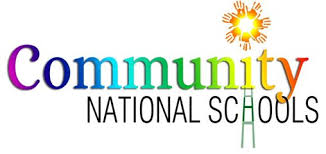 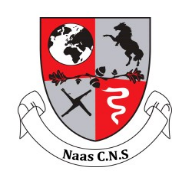 Craddockstown Education Campus,Craddockstown Road,Naas, Co Kildare.Application Form for School Year ____________Class__________________Completed application forms should be returned to the school before the relevant closing date to the address above or to admin@naascns.ie.This is an application form for admission and does not constitute an offer of a place, implied or otherwiseThis is an application form for admission and does not constitute an offer of a place, implied or otherwiseThis is an application form for admission and does not constitute an offer of a place, implied or otherwiseThis is an application form for admission and does not constitute an offer of a place, implied or otherwiseThis is an application form for admission and does not constitute an offer of a place, implied or otherwisePupil’s  SurnamePupil’s First NameMale       Female    Date of BirthAddress(Primary Residence)Mother’s Full NameFather’s Full NameContact NumbersHome:Mobile:Mobile:Mobile:Email addressName & address of previous school / pre-schoolThe following items must accompany your application:The following items must accompany your application:The following items must accompany your application:An Original Birth Certificate (together with a photocopy) To Be returnedCompletedTwo recent Original utility bills such as the following:ESB BillGas BillLandline Telephone BillCredit UnionAll of the information you provide in this Application Form is taken in good faith. If it is found that any of the information is incorrect, misleading or incomplete, the application will be rendered invalid. We reserve the right to use any necessary means to verify proof of primary residence.All of the information you provide in this Application Form is taken in good faith. If it is found that any of the information is incorrect, misleading or incomplete, the application will be rendered invalid. We reserve the right to use any necessary means to verify proof of primary residence.All of the information you provide in this Application Form is taken in good faith. If it is found that any of the information is incorrect, misleading or incomplete, the application will be rendered invalid. We reserve the right to use any necessary means to verify proof of primary residence.